Koníčkův den – akce pro celou rodinu Oslavy 11. ročníku založení vojkovického Pivovaru Koníček se budou konat v sobotu 3. června 2017. Jako každoročně se můžete těšit na zábavu doslova pro celou rodinu. Užijí si totiž nejen milovníci výborného regionálního piva, ale taktéž fanoušci dobré muziky či nevšedních zážitků a taktéž děti, pro které je připraven bohatý program.Areál se otevře po obědě a oficiální zahájení je pak na programu od 15 hodin, kdy se slavnostně narazí dřevěný sud. V areálu pivovaru zahraje v průběhu sobotního odpoledne například folková kapela Pocity, styl country a folk představí kapela Marod, určitě zaujme i Los Pedros - kapela o třech lidech, dvou akustických kytarách a jednom kontrabasu. Především děti se mohou těšit na akrobaty na koních, skákací hrad nebo pohádku ENTENTÍKY. Dospělí pak jistě ocení tradiční pivní soutěže - pití piva na rychlost, hod sudem a podobně. Koníčkův den není jen o vojkovickém pivu, ale návštěvníci si budou moci vyzkoušet piva i z dalších regionálních pivovarů, které byli na oslavy přizvány jako hosté. K dispozici bude i bohaté občerstvení a produkty domácího gastra. Od 21 hodin pak začne rocková zábava v podání kapely KARM. Vstup na akci činí 50 korun a výtěžek bude věnován na dobročinné účely. 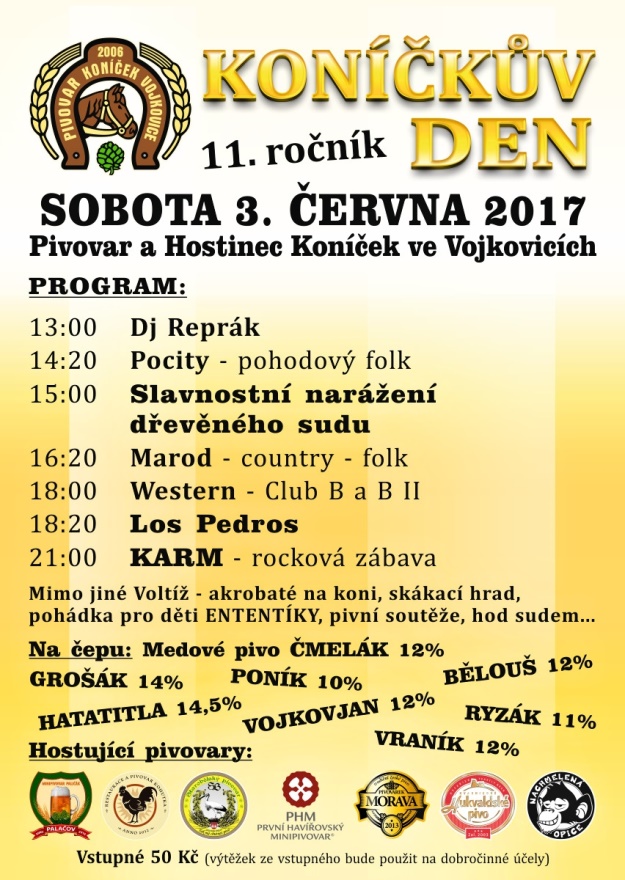 